		Соглашение		О принятии согласованных технических правил Организации Объединенных Наций для колесных транспортных средств, предметов оборудования и частей, которые могут быть установлены и/или использованы на колесных транспортных средствах, и об условиях взаимного признания официальных утверждений, выдаваемых на основе этих правил Организации Объединенных Наций*(Пересмотр 3, включающий поправки, вступившие в силу 14 сентября 2017 года)		Добавление 45 – Правила № 46 ООН		Пересмотр 6 – Поправка 4Дополнение 6 к поправкам серии 04 − Дата вступления в силу: 28 мая 2019 года		Единообразные предписания, касающиеся официального утверждения устройств непрямого обзора и автотранспортных средств в отношении установки этих устройствНастоящий документ опубликован исключительно в информационных целях. Аутентичным и юридически обязательным текстом является документ: ECE/TRANS/WP.29/2018/123.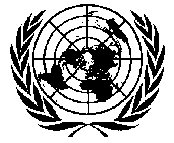 ОРГАНИЗАЦИЯ ОБЪЕДИНЕННЫХ НАЦИЙВ варианте текста на английском языке пункт 16.1.1.3 изменить следующим образом:«16.1.1.3.	Overlay requirements within the minimum required field of vision 			Overlays shall display only safety-related rearward vision information.			All overlays shall …… worst case(s)».К тексту на русском языке не относится.Приложение 3Пункт 9 изменить следующим образом (заменив букву «S» классом «VII» и сохранив сноску 2 неизменной):«9.	Краткое описание:		Идентификация устройства: зеркало, видеокамера/монитор, другие устройства непрямого обзора классов I, II, III, IV, V, VI, VII2		Обозначение…»E/ECE/324/Rev.1/Add.45/Rev.6/Amend.4−E/ECE/TRANS/505/Rev.1/Add.45/Rev.6/Amend.4E/ECE/324/Rev.1/Add.45/Rev.6/Amend.4−E/ECE/TRANS/505/Rev.1/Add.45/Rev.6/Amend.4E/ECE/324/Rev.1/Add.45/Rev.6/Amend.4−E/ECE/TRANS/505/Rev.1/Add.45/Rev.6/Amend.424 June 2019 